Arbeiten an der Abrichthobelmaschine (Gliederschwingschutz)Typ: ________________________ Abteilung: ________________________ Arbeitsplatz: ________________________●	Vorgesetzten verständigen.●	Mängel und Schäden dem Vorgesetzten melden.Beschädigte Schutzeinrichtung und Arbeitshilfen der Benutzung entziehen.●	Unfallstelle sichern.●	Ersthelfer und Vorgesetzten verständigen.●	Verletzte Person betreuen. ●	Störungen nur von befähigen Personen beseitigen lassen.●	Instandhaltungsarbeiten an der Abrichthobelmaschine werden durchgeführt von: __________________●	Für die Entsorgung ist zuständig: ___________________Gefahr durch schnelllaufende MaschinenteileGefahr von schweren Schnittverletzungen durch die MesserwelleGefahr von Gehörschädigungen durch LärmGefahr durch unkontrolliert bewegte TeileGefahr durch Holzstaub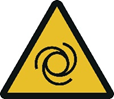 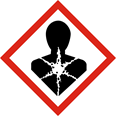 An der Abrichthobelmaschine dürfen nur hierzu beauftragte und speziell unterwiesene Personen arbeiten. Vor jedem Einsatz den Gliederschwingschutz vollständig rüsten und auf Funktion prüfen (Manipulation).Tragen von PSA: Gehörschutz Sicherheitsschuheenganliegender Arbeitskleidung und ggf. Haarnetz. Handschuhe dürfen nicht getragen werden.Auf die Funktion der Absaugung achten.Den Gefahrenbereich freihalten (Rückschlaggefahr).Messerüberstand über der Messerwelle darf maximal 1,1 mm betragen.Abstand zwischen Messerwelle und Tischlippe maximal 5 mm.Werkstück mit beiden Händen führen, dabei auf die Fingerhaltung achten.Mit den Händen den Arbeitsdruck immer nur in Tischrichtung und auf der Abnahmeseite ausüben.Bei kurzen Werkstücken die Zuführlade verwenden.Bei schmalen Werkstücken den Hilfsanschlag verwenden.Bei Arbeitsunterbrechungen Maschine abstellen.Späne nicht mit der Hand entfernen. Bei Stillstand der Maschine absaugen.Alle Arbeiten nach TSM- Handhabung und sicheres Arbeiten, Kapitel Abrichthobelmaschinen ausführen.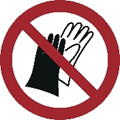 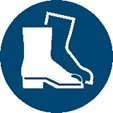 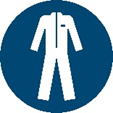 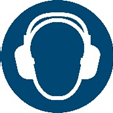 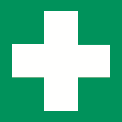 